Świąteczne ćwiczenia rozwijające motorykę małą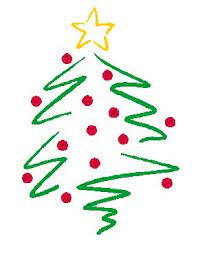 Motoryka mała – termin ten  określa się jako ruchy dłoni i palców, które rozwijają się stopniowo, a czynności wykonywane palcami i dłońmi stają się coraz bardziej precyzyjne. Są one niezbędne między innymi  do pisania i wykonywania nawet najprostszych umiejętności manualnych. Rozwój funkcji ręki to stopniowe nabywanie umiejętności posługiwania się przedmiotami, doskonalenie umiejętności manualnych, aż wreszcie wykonywanie skomplikowanych, często bardzo precyzyjnych czynności życia codziennego.„Każde dziecko w 80% rozwija się według własnego, w znacznym stopniu uwarunkowanego genetycznie programu. Pozostały procent to stymulacja najbliższego otoczenia.”  Proces ten trwa nieustannie, a ostateczny poziom sprawności manualnej zależy od wrodzonych predyspozycji, ale także od liczby, rodzaju ćwiczeń i ich systematyczności. Motorykę małą doskonali każda czynność wykonana dłońmi, palcami, a ćwiczenia przynoszą najlepsze efekty wtedy, gdy wymagają pewnego wysiłku, wytrwałości, gdy wykonujący je musi pokonać określoną trudność.Okres przedświąteczny i same święta są fantastycznym pretekstem do rozwijania motoryki małej. Chcąc usprawniać motorykę możemy zaplanować dla dziecka następujące aktywności:- Ugniatanie masy solnej i lepienie oraz wycinanie foremkami różnych kształtów.- Ugniatanie ciasta na pierniki i wycinanie kształtów.- Dekorowanie pierników.- Wycinanie pasków i sklejanie kolorowego łańcucha.- Przeliczanie i przekładanie szczypcami orzechów lub fasoli do pojemników.- Pakowanie prezentów za pomocą dużych płacht papieru.- Wiązanie wstążek i pętelek.- Kolorowanie konturów symboli świątecznych.- Ozdabianie cekinami i szpilkami styropianowych bombek.- Konstruowanie z patyczków świątecznych choinek.- Naklejanie na choinki kolorowych koralików.- Przyszywanie do choinek z filcu kolorowych guzików.- Przygotowywanie ozdób. W tym wycinanie, składanie elementów np. w harmonijkę,  sklejanie, zaginanie itd.- Rysowanie po śladzie świątecznych elementów.- Kolorowanie świątecznych mandali.- Dekorowanie choinki, zawieszanie ozdób i lampek. - Pomoc w sprzątaniu, wycieranie kurzu, składanie ubrań, obieranie owoców, ucieranie ciasta.                                                                 Pedagog specjalny: Małgorzata Maćkowiak 